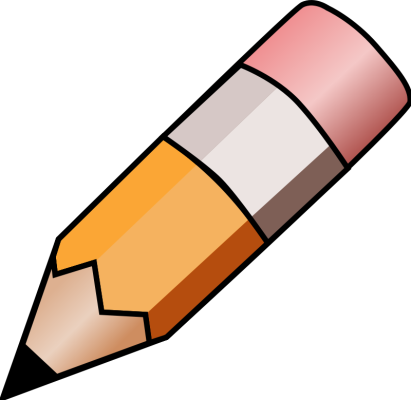 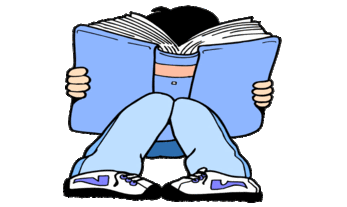 YEAR 5 HOME LEARNING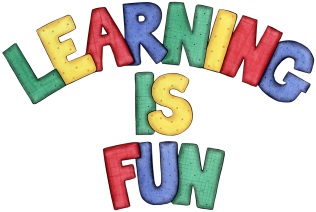 YEAR 5 HOME LEARNINGDate Set18.10.19Date Due30.10.19MathleticsThis week will be focussing on: area, perimeter and data representation. The children will need to log on to their Mathletics accounts that can be accessed form mathletics.comSpellodromeWritingThis week, children will be focusing on words with suffix –ant.The children will only need to focus on the last 10 for this week.Spellings can also be found on spellodrome.com relevanthesitantreluctantobservantexpectantflamboyantstimulantsservantignorantpheasantcurrantsignificantbuoyantexuberantsergeantarrogantpeasantsaccountanthindrancetolerantWriting task – Due 30.10.19 In celebration of black history month, this week we would like the children to choose a significant black figure to write a non-chronological report on.They can use the following questions to help them with their reports:What was their life like growing up?What makes them a significant person?What achievements have they earned?What impact have they had on society?Why does their chosen person inspire them?We would like the children to conclude their writing by reflecting on their chosen person ad how this will inspire them to make change within themselves for the future. ReadingRecommended daily reading time: KS2 40 minutes.Home Learning ProjectDate Set:                       N/A                             Date Due:GreekPlease go to Greek Class Blog for Greek Home LearningGreek Class - St Cyprian's Greek Orthodox Primary Academy